ПОСТАНОВЛЕНИЕ						     КАРАР     01.12.2021	                                                                   № 1080О внесении изменений в постановление Исполнительного комитета Камско-Устьинского муниципального района от 16.02.2021 № 135 «Об утверждении муниципальной программы «Развитие физической культуры и спорта в Камско-Устьинском муниципальном районе на 2020-2024 годы»В целях реализации развития физической культуры и спорта в Камско-Устьинском муниципальном районе Республики Татарстан Исполнительный комитет Камско-Устьинского муниципального района Республики Татарстан ПОСТАНОВЛЯЕТ:Внести муниципальную программу «Развитие физической культуры и спорта в Камско-Устьинском  муниципальном районе  на 2020-2024 годы», утвержденную постановлением Исполнительного комитета Камско-Устьинского муниципального района от 16.02.2021 № 135 «Об утверждении муниципальной программы «Развитие физической культуры и спорта в Камско-Устьинском муниципальном районе на 2020-2024 годы» следующее изменение:1.1. раздел 3 изложить в новой редакции согласно приложению, к настоящему постановлению.2. Опубликовать настоящее постановление на официальном портале правовой информации Республики Татарстан и разместить на официальном сайте Камско-Устьинского муниципального района Республики Татарстан в информационно-телекоммуникационной сети «Интернет».3. Контроль за исполнением настоящего постановления возложить на заместителя руководителя Исполнительного комитета Камско-Устьинского муниципального района по социальным вопросам Е.В. Сороковнину.          И.о. руководителя                     					А.М. ШарафеевПриложение к постановлениюИсполнительного комитетаКамско-Устьинскогомуниципального районаот 01.12.2021 № 10803. ПЕРЕЧЕНЬ ПРОГРАММНЫХ МЕРОПРИЯТИЙИСПОЛнительный комитет                           КАМСКО-УСТЬИНСКОГОМУНИЦИПАЛЬНОГО  РАЙОНАРЕСПУБЛИКИ ТАТАРСТАН ул. Калинина, д.31, пгт. Камское Устье, 422820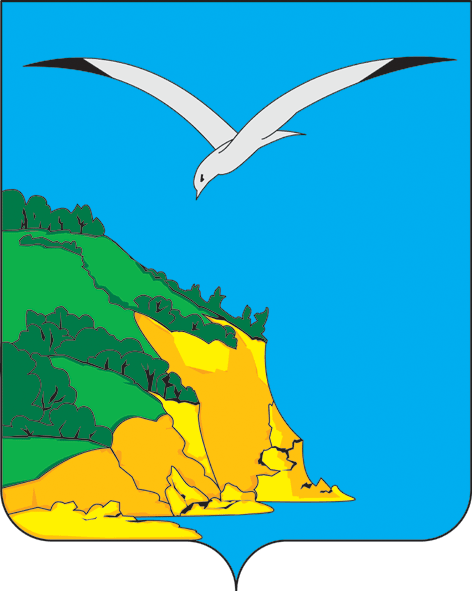 ТАТАРСТАН  РЕСПУБЛИКАСЫКАМА ТАМАГЫ  МУНИЦИПАЛЬ РАЙОНЫ  БАШКАРМА КОМИТЕТЫКалинин урамы, 31 йорт,                                 штп. Кама Тамагы, 422820тел.: (884377) 2-18-85, факс: 2-20-70,  e-mail: Kamuste.Ispolkom@tatar.ru, http://kamskoye-ustye.tatarstan.ru.тел.: (884377) 2-18-85, факс: 2-20-70,  e-mail: Kamuste.Ispolkom@tatar.ru, http://kamskoye-ustye.tatarstan.ru.тел.: (884377) 2-18-85, факс: 2-20-70,  e-mail: Kamuste.Ispolkom@tatar.ru, http://kamskoye-ustye.tatarstan.ru.№ п/пНаименование мероприятийСроки реализацииБюджет 202020212022202320241.Реализация государственной политики в области физической культуры и спорта2020- 2024МБ29225,529452,029693,429936,830181,82.Мероприятия физической культуры и спорта в области массового спорта2020- 2024МБ688,1688,1688,1688,1688,13.Приобретение спортивного оборудования, экипировки и инвентаря для оснащения муниципальных физкультурных спортивных организаций, осуществляющих подготовку спортивного резерва Камско-Устьинского муниципального района Республики Татарстан 2020-2024РБ151,05171,9---4.Денежные выплаты работникам-молодым специалистам физкультурных, спортивных организаций, осуществляющих подготовку спортивного резерва в Камско-Устьинском муниципальном районе Республики Татарстан.2020-2024РБ72,567,1---5.Оплата труда работников физкультурных, спортивных организаций, осуществляющих подготовку спортивного резерва в Камско-Устьинском муниципальном районе Республики Татарстан.2020-2024РБ50100,0---6.Реализация мероприятий, связанных с обеспечением условий для развития на территории Камско-Устьинского муниципального района Республики Татарстан физической культуры, массового спорта, организации проведения официальных физкультурно-оздоровительных и спортивных мероприятий, в части финансового обеспечения расходов, связанных с приобретением оборудования для обеспечения антитеррористической защищенности объектов спорта.2020-2024РБ-2234,9---6.Реализация мероприятий, связанных с обеспечением условий для развития на территории Камско-Устьинского муниципального района Республики Татарстан физической культуры, массового спорта, организации проведения официальных физкультурно-оздоровительных и спортивных мероприятий, в части финансового обеспечения расходов, связанных с приобретением оборудования для обеспечения антитеррористической защищенности объектов спорта.2020-2024МБ-22,58---